Committee on Budget and Finance Senate of the Associated Students 85th Session  Agenda for Tuesday, October 17, 2017 at 3:00 p.m.  Joe Crowley Student Union Room 420 CALL MEETING TO ORDER* Meeting was called to order at 3:15 in room 420, on the fourth floor of the JCSU. Presiding secretary was Secretary Cunneen.ROLL CALL* Senator Becker was presentSenator Bussman was absent excused  Senator Flangas was presentSenator Kuykendall was presentSenator Mall was presentSenator Martinez was absent excusedSenator Sarwar was presentSenator Thummel was present3. PUBLIC COMMENT* No public comment at this time4. MINUTES There are no minutes to be heard at this time. 5. OLD BUSINESS a. Liaison Delegations The Committee will revisit the idea of liaison positions between the Committee and various ASUN departments/accounts. Further action will be taken according to the conclusion reached during the discussion. Senator Becker came into the room at 3:16 pm6. NEW BUSINESS a. Financial Reviews The Committee will conduct a financial review of the following accounts: General Revenue (1702-105-0101), Blue Crew (1702-105-0120), and Capital (1702-105-0301). The Committee will hear a presentation by the account managers and the will examine expenditures within each account to ensure full financial disclosure and transparency to the ASUN. General rev account. Rodriguez, general rev going back to 2004 or 2005. Less than half way towards meeting our money goal. We are going to adjust the budget, only 10,000 or 20,000 adjustment, this was what was originally submitted to youVP Sebestian entered the room at 3:17Biggest Little Festival, additional 60,000, bigger chunk of money to make up for accounts spent, general revenue statusKuykendall, are we going to have to cut any pending?Rodriguez, Noah he can start cutting in center for student engagement, we have salary savings to cover things, you might want to hold on to that in case we don’t hit 3%Kuykendall, charge a fee?Rodriguez, programming board budget, if they stay in the budget they should be fine, up to that body as budget and finance committee, role to make sure everyone stays in budget, charge for tickets? Recognized revenue line, 50,000? According to budget that was approved, we told programming board they would make 30,000. Revenue sourceFlangas, where rev is coming from? Made so far? Second mini mester of summer and fall of 2017, Rodriguez, first summer session and second summer sessions, the negatives, students drop classes, that’s why negative numbers, last few yearsFlangas, worried about making it to the recognized amount, summer sessions come in late, its a lot of money, where does that come from?Rodriguez, I’m so cautious with the budget, you have been good about not having roll over money. Tax the tax payerFlangas, is enrollment stagnating? Is the 3% too much?Rodriguez, yes, recommend a less than 3% increase for next year. Any student that wanted to go to TMCC could go for two years for free, how is that going to impact our enrollment? Didn’t account for that in budgeting processKuykendall, last years expected growth?Rodriguez, didn’t meet numbers last yearLeft room at 3:25Rodriguez, if you take less credits, that impacts the budgetMall, for total money, looking at the last year, are we allowed to force cuts to the budget?Rodriguez, yes, present bill that recommends cuts in the budgets, the salary savings should cover any money we are missing, we went without full time staff for most of summer, may recommend a cut of 1% for last year. Kuykendall, center for student engagement cover deficit? Kuykendall, how much did we save?Rodriguez, a lot, probably moreKuykendall, to reach 3%, how would that cover all of it? How much comes from winterRodriguez, numbers laid out, getting more funds in, deficits, people are dropping classes, literally have no idea how much money is going to come in until you sign up for classes. Deficit of 35,000, wipe out center for student engagement account, 1% cut, isn’t a whole lot, 35 budgets, it will be enough to make up the difference, just and estimate. Conservative budget? Flangas, when will we get, can we looks tat enrollment numbers? Rodriguez, I can get you an average for this yearReentered room at 3:31pm Thummel, rev for month of November, consistently high amount of rev, then negative number, 2013 to 1015/2016, negative numberRodriguez, month of December for 2016, cutting 1% of programming account, Noah would go in and look at proportional budget. Way more than what it would be for programming board. Need to cut back on word press stuff. Don’t spend as much on gas? Impact every one equally. Kuykendall, who wants to be in charge? Flangas will, if anyone has concerns with drafting. Blue crewDominique, with first event, spent 1700 on our budget for wages, host 1560 for Qudoba, wolf pack weekend spent 30,000, bought food at canes and jimmy johns, little went o waste, half a box left over that was put in senate chambers. Have homecoming pep rally, budget for food, will be 1500 under budget, getting Qudoba and jimmy johns and chick fila, general op fee of 250 for the joe, women’s basketball game for t-shirts, 5,000. Becker: how many shirts?Dominique, going through the wolf shop, have the set budget and we will base the number of shirts off of that. Kuykendall, account that was under budget?Domingue, jimmy johns, chick fila, Kuykenda;;, 5,000 left in hostFlangas, with extra 5,000, when you come back for your next financial review, we would want to see where tye money is going. Dom, for money left over, focusing on girl’s volleyball, soccer, men’s basketball, Kuykendall, how’s attendance?Dom, 50 wrist bands set aside gave all those away to students, Speaker Jackson, did you give away all the food?Dom, yes, except for four vegetarian sandwichesKuykendall, 36% left of your budget, beat UNLV, doing something for thatDom, unawareKuykendall, if you could have director write up plans for rest of the semester, spread ourselves thin for more sports, be more conservative of budgetGabby, not do anything for UNLV because its during thanks giving Kuykendall, financial report going to be making not of spending that has occurred, should be more conservative because its already October, mall will head up report. Include all necessary infoCapital accountRodriguez, meant to hold half mil that belongs to wolf shop for emergency purposes, to fund scholar ship programs, thus far only paid out electronics stuff, score board, almost made yearly payment for turf, see the incoming rev from wolf shop, 330,000, 20,000 for preapproved, buy new computers based on new year plan, transferred to scholarships, 5,000 per year for water filters, approx. total of , left with 170,000 in account for projects for the rest of the year. Flangas, objective to zero it outRodriguez, no, you aren’t taxing students on this account, take part of responsibility for filters, scholarships, 105,000 for scholarships. Generated depends on how much interest will be generated, pull out of capital account. Kuykendall, approx. total left over, do you for see, suggest that some expenditures, fund the wages for new diversity and inclusionRodriguez, cant by law, ASUN started getting silly, extended their operating budget and went into a different account. Becker, future obligations were electronics and dell, part of technology plan? Rodriguez, that was for everything in student engagement. The scoreboard is separate, went up in2003. Changing the bulbs is very expensive, bulbs have 8 to 10 year life, first time score board gave out. Kuykendall, transfer to wolf shop, bail out in summer didn’t happen, nothing will spring up on us, are they going to randomly start pulling money, money set aside if there was a cash fall, wolf shop manager wanted to create account for ASUN, that money does belong to Nevada wolf shop, to meet cash short falls, they have never touched 500,000,Kuykendall, we are building new wolf shop somewhere else, have they subsided that already?Rodriguez, yes. Intention to replace dollars in this, money won’t disappear out of account without us knowingKuykendall, senator Becker will head that account, financial review templates, have them talk to me soon, so that senate could have them and have time to look it over,  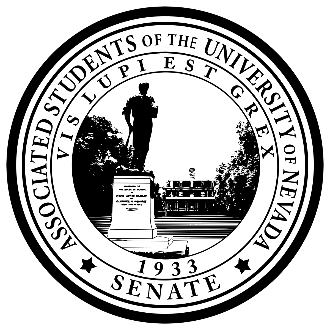 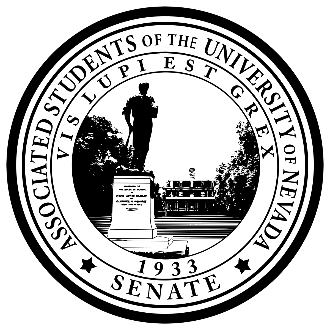 www.nevadaasun.com.  If you would like a copy of any of the agenda items listed, please contact Senator Kuykendall at senatorkuykendall@asun.unr.edu.  Committee on Budget and Finance Agenda Tuesday, October 17, 2017 Page 2 b. S.B.85 - An Act to Amend the ASUN Operating Budget FY18 The Committee will read and debate the piece of legislation. The Committee may edit the piece of legislation as it sees fit. The Committee may decide to report favorably, unfavorably, take no action, or refer the legislation to another committee. Kuykendall, seeks amendment, seconded by mall. Moves into discussionFlangas, confused. Kuykendall, according to addendum a, reword title year doing balance forwards, do you have supplemental doc opened, everything in yellow, before we had place holder numbers, for the sake of transparency, condensed version so public can understand it, seeking amendment to title supporting doc of budget as addendum a. amend it to read differently, to say … have to title it at which ever meeting gets approved. Seeking amendment to change title of fiscal year budget … to read fy_2018_...... as well as title addendum a. for transparency, not titled addendum a, fiscal year. SemanticsFlangas, line 9? Kuykendall, passes gavel to vice chairKuykendall, moves to amend supplemental doc, to instead rad as addendum a, fiscal year….Mall secondedMoves into discussionFlangas, why do you want to make this change?Kuykendall, to be more transparent about what this account is for, being labeled as change, first to, in yellow, Thummel, farther discussion? All say aye, amendment carries, gives gavel to KuykendallKuykendall, moves back into discussion, act to amend operating budget, favorably refer, all say aye, c. S.B.85 - An Act to Expand the Pack Internship Grant Program The Committee will read and debate the piece of legislation. The Committee may edit the piece of legislation as it sees fit. The Committee may decide to report favorably, unfavorably, take no action, or refer the legislation to another committee. Kuykendalu, Vice President came to him to write it, want to expand pack internship in light of recent… Thummel, under clause, BLF account be decreased?Kuykendall, proposed by NoahRodriguez, handed out BLF analysis, we were forced to pay half the bill for sound and lights, so reduce the sound and lights budget, we need to get all bills paid off to know how much is left, part of bill just got paid last fiscal year, reduce the budget, we didn’t necessarily spend less, important to leave some rev in there so they can jump the gun, Sebastion, brought flyers, has internships, has program report, a lot of employers that have applied for pack internship grant program, could we fund two more? Each cost 1400 , data analysis, program snap shot breaks down where internships fall, questions? For day of more than happy for Elizabeth from career studios to come talk to you guys. VP, knows it was a concern with the two years, I will try to look into that, bill is not available online, Becker, VP, requested 8 more internships, different internships, operations management and community development, we still wanted to from the program to give work skills to studentsBecker, so much room for growth, make a goal to plan ahead of exec boardVP, we don’t want to remove programThummel, 12 being funded any new strategyVP, approach this year opened it up for more employers, newer employers were hoping Kuykendall, VP, organic agricultural and geographical data.Kuykendall, did Noah talk about money? Is it going to hurt usRodriguez, going to leave nothing in there, take reserves down to zero. May not be the, last few budgets, some cash in there. Flip side, short coming, reducing center for student engagement. Thumel, clarification, enough in BLF account to cover both, can we amend the bill? Kuykendall, motion to amend…. Fix whereas clause and be it enacted clause, Discussion of changing clausesThummel, moves to amend to expend ……….and page 2 line 17, be it enacted 2288? Kuykendall, senator Becker seconds, all said aye, no opposed, no abstentions, seeks motion to favorably refer amendments to senate. Seconded by Flangas, all in favor, VP: can have Elizabeth come by, will reach out, left room at 4:09 pm. Kuykendall: clarifying favorably refer, then discussion, then amendment. Move discussion to after amendment. Moving back into section B7. PUBLIC COMMENT* Items heard under public comment may be for items either on or off the agenda. Action may not be taken on items raised under public comment. The Chair may elect to take public comment on action items on this agenda. The Chair may impose reasonable limits on the length members of the public may speak.8. ADJOURNMENT  Adjourned at 4:18 pm9. NOTES. Unless otherwise marked by an asterisk, all items are action items upon which the Senate may take action. ASUN supports providing equal access to all programs for people with disabilities. Reasonable efforts will be made to assist and accommodate physically handicapped persons desiring to attend the meeting. Please call the Speaker of the ASUN at (775) 784-6589 in advance so that arrangements may be conveniently made. 